Трофеи воспитанников клуба «Ермак» на первенстве “Winners Team”:Калачев А-1м и приз за лучшую технику; Канунов А-1м; Кравченко С, Досанов А, Майданец В-2м; Чупрына М-3м.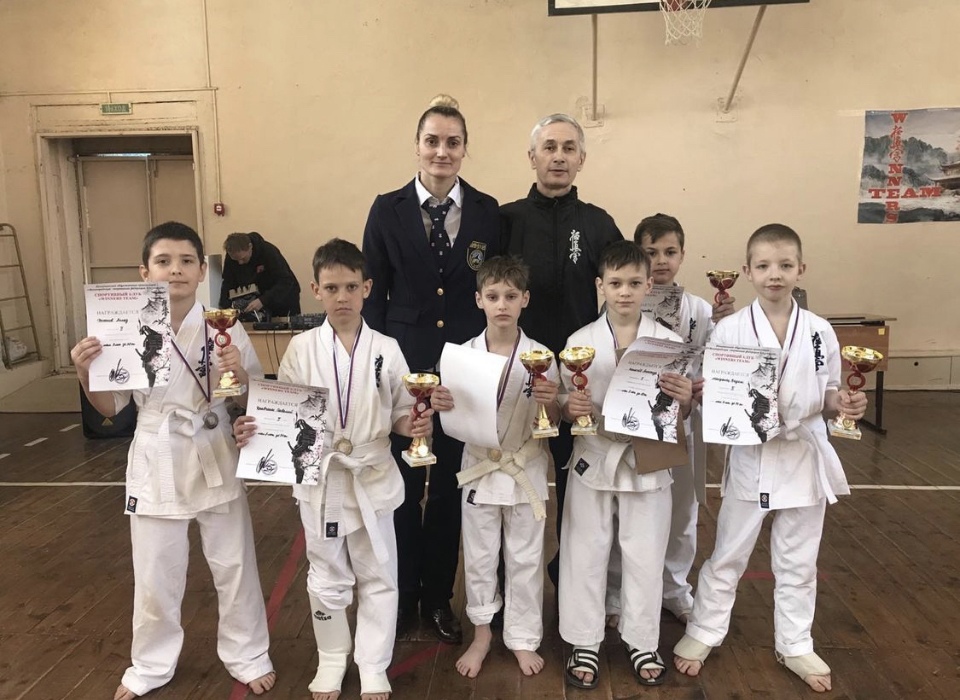 